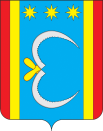 МУНИЦИПАЛЬНОЕ ОБРАЗОВАНИЕ ВАРВАРОВСКИЙ СЕЛЬСОВЕТОКТЯБРЬСКОГО РАЙОНА АМУРСКОЙ ОБЛАСТИПОСТАНОВЛЕНИЕ24.04.2019                                                                                                              № 45с.ВарваровкаО комплексе мер по реализации Послания Президента РоссийскойФедерации   Федеральному   Собранию   Российской   Федерацииот 20 февраля 2019 года на территории  Варваровского сельсоветаВ целях обеспечения реализации основных положений Послания Президента Российской Федерации Федеральному  Собранию Российской  Федерации от 20 февраля 2019 годап о с т а н о в л я ю:	1. Утвердить прилагаемый План мероприятий администрации Варваровского сельсовета по реализации основных  положений  Послания  Президента Российской Федерации  Федеральному Собранию Российской Федерации от 20 февраля 2019 года.	2. Контроль за исполнением настоящего постановления оставляю за собой.  Глава Варваровского сельсовета                                                          С.А.Демянюк                                                                                                                                                                                   УТВЕРЖДЕН                                                                                                                                                                                     постановлением главы                                                                                                                                                                                    Варваровского сельсовета                                                                                                                                                                                    от 24.04.2019 № 45ПЛАН МЕРОПРИЯТИЙадминистрации Варваровского сельсовета по реализации основных положений Послания ПрезидентаРоссийской Федерации  Федеральному Собранию Российской Федерации от 20 февраля 2019 года№ п/пМероприятияСрок исполнения (отчетная дата)Ответственный исполнитель1234МЕРОПРИЯТИЯ, НАПРАВЛЕННЫЕ НА ОБЕСПЕЧЕНИЕ УСТОЙЧИВОГО ЭКОНОМИЧЕСКОГО РОСТА, НАЛОГОВАЯ ПОЛИТИКА, ПОДДЕРЖКА И РАЗВИТИЕ МАЛОГО И СРЕДНЕГО ПРЕДПРИНИМАТЕЛЬСТВАМЕРОПРИЯТИЯ, НАПРАВЛЕННЫЕ НА ОБЕСПЕЧЕНИЕ УСТОЙЧИВОГО ЭКОНОМИЧЕСКОГО РОСТА, НАЛОГОВАЯ ПОЛИТИКА, ПОДДЕРЖКА И РАЗВИТИЕ МАЛОГО И СРЕДНЕГО ПРЕДПРИНИМАТЕЛЬСТВАМЕРОПРИЯТИЯ, НАПРАВЛЕННЫЕ НА ОБЕСПЕЧЕНИЕ УСТОЙЧИВОГО ЭКОНОМИЧЕСКОГО РОСТА, НАЛОГОВАЯ ПОЛИТИКА, ПОДДЕРЖКА И РАЗВИТИЕ МАЛОГО И СРЕДНЕГО ПРЕДПРИНИМАТЕЛЬСТВАМЕРОПРИЯТИЯ, НАПРАВЛЕННЫЕ НА ОБЕСПЕЧЕНИЕ УСТОЙЧИВОГО ЭКОНОМИЧЕСКОГО РОСТА, НАЛОГОВАЯ ПОЛИТИКА, ПОДДЕРЖКА И РАЗВИТИЕ МАЛОГО И СРЕДНЕГО ПРЕДПРИНИМАТЕЛЬСТВА1.1Проведение оценки эффективности реализации муниципальной программы «Устойчивое развитие территории Варваровского сельсовета», размещение на сайте Варваровского сельсоветаЯнварь 2019Алексеева Н.А. – экономист Варваровского сельсовета1.2Содействие занятости населения: организация общественных работ, временное трудоустройство граждан с ограниченными возможностями, особо нуждающихся и несовершеннолетних граждан, молодых специалистов, поддержка самозанятости безработных граждан01.07.201928.12.2019Демянюк С.А. – глава Варваровского сельсоветаКОНТРОЛЬНЫЕ МЕРОПРИЯТИЯКОНТРОЛЬНЫЕ МЕРОПРИЯТИЯКОНТРОЛЬНЫЕ МЕРОПРИЯТИЯКОНТРОЛЬНЫЕ МЕРОПРИЯТИЯ2.1Осуществление контроля за реализацией Федерального закона от 24.06.1998 № 89-ФЗ «Об отходах производства и потребления» на территории Варваровского сельсовета31.12.2019Демянюк С.А. – глава Варваровского сельсовета1234МЕРОПРИЯТИЯ, НАПРАВЛЕННЫЕ НА СОЗДАНИЕ УСЛОВИЙ ДЛЯ БЛАГОПРИЯТНОГО ТЕЧЕНИЯ ДЕМОГРАФИЧЕСКИХ ПРОЦЕССОВ, ПОВЫШЕНИЕ УРОВНЯ ЖИЗНИ, УКРЕПЛЕНИЕ СЕМЕЙНЫХ ЦЕННОСТЕЙМЕРОПРИЯТИЯ, НАПРАВЛЕННЫЕ НА СОЗДАНИЕ УСЛОВИЙ ДЛЯ БЛАГОПРИЯТНОГО ТЕЧЕНИЯ ДЕМОГРАФИЧЕСКИХ ПРОЦЕССОВ, ПОВЫШЕНИЕ УРОВНЯ ЖИЗНИ, УКРЕПЛЕНИЕ СЕМЕЙНЫХ ЦЕННОСТЕЙМЕРОПРИЯТИЯ, НАПРАВЛЕННЫЕ НА СОЗДАНИЕ УСЛОВИЙ ДЛЯ БЛАГОПРИЯТНОГО ТЕЧЕНИЯ ДЕМОГРАФИЧЕСКИХ ПРОЦЕССОВ, ПОВЫШЕНИЕ УРОВНЯ ЖИЗНИ, УКРЕПЛЕНИЕ СЕМЕЙНЫХ ЦЕННОСТЕЙМЕРОПРИЯТИЯ, НАПРАВЛЕННЫЕ НА СОЗДАНИЕ УСЛОВИЙ ДЛЯ БЛАГОПРИЯТНОГО ТЕЧЕНИЯ ДЕМОГРАФИЧЕСКИХ ПРОЦЕССОВ, ПОВЫШЕНИЕ УРОВНЯ ЖИЗНИ, УКРЕПЛЕНИЕ СЕМЕЙНЫХ ЦЕННОСТЕЙ3.1Содействие трудовой занятости родителей, воспитывающих несовершеннолетних детей, в том числе одиноких, многодетных родителей, родителей, воспитывающих детей-инвалидов01.07.201928.12.2019Демянюк С.А. – глава Варваровского сельсовета3.2Проведение различных мероприятий, направленных на повышение престижа семьи, формирование традиционных семейных ценностей:- к международному Дню 8 марта- к международному Дню семьи- к всероссийскому Дню семьи, любви и верности- Дню матери08.03.201915.05.201908.07.201930.11.2019Работники филиала РДК с.Варваровка3.3Оказание консультативной помощи населению по вопросам усыновления детей, установления опеки над несовершеннолетними и по иным вопросам изменения семейного законодательства15.07.201915.10.201915.01.2020Демянюк С.А. – глава Варваровского сельсоветаСоглаева Н.И. – педагог-психолог МОУ СОШ с. Варваровка (по согласованию)3.4Пропаганда и популяризация здорового образа жизни, систематических занятий физической культурой и спортом посредством: организации работы тренажерного зала, секций по разным видам спорта, организации и проведения соревнований по различным видам спорта, организация  подготовка команд для участия в соревнованиях различных уровней по различным видам спорта, в том числе ВФСК «Готов к труду и обороне», организации и проведении массовых оздоровительных и спортивных мероприятиях среди различных групп населения на территории села15.07.201928.12.2019Галак С.Г. – методист по спортуМЕРОПРИЯТИЯ, НАПРАВЛЕННЫЕ НА СОВЕРШЕНСТВОВАНИЕ ЗДРАВООХРАНЕНИЯ, ПОВЫШЕНИЕ ДОСТУПНОСТИ МЕДИЦИНСКОЙ ПОМОЩИМЕРОПРИЯТИЯ, НАПРАВЛЕННЫЕ НА СОВЕРШЕНСТВОВАНИЕ ЗДРАВООХРАНЕНИЯ, ПОВЫШЕНИЕ ДОСТУПНОСТИ МЕДИЦИНСКОЙ ПОМОЩИМЕРОПРИЯТИЯ, НАПРАВЛЕННЫЕ НА СОВЕРШЕНСТВОВАНИЕ ЗДРАВООХРАНЕНИЯ, ПОВЫШЕНИЕ ДОСТУПНОСТИ МЕДИЦИНСКОЙ ПОМОЩИМЕРОПРИЯТИЯ, НАПРАВЛЕННЫЕ НА СОВЕРШЕНСТВОВАНИЕ ЗДРАВООХРАНЕНИЯ, ПОВЫШЕНИЕ ДОСТУПНОСТИ МЕДИЦИНСКОЙ ПОМОЩИ12344.1Содействие гражданам в прохождении диспансеризации15.07.2019Демянюк С.А. – глава Варваровского сельсоветаМЕРОПРИЯТИЯ, НАПРАВЛЕННЫЕ НА ПОВЫШЕНИЕ КАЧЕСТВА ОБРАЗОВАНИЯ, УКРЕПЛЕНИЕ СИСТЕМЫ ВНЕШКОЛЬНОГО ДОПОЛНИТЕЛЬНОГО ОБРАЗОВАНИЯ, ПОДДЕРЖКУ ОДАРЕННЫХ ДЕТЕЙ И ТАЛАНТЛИВОЙ МОЛОДЁЖИ, ПОДГОТОВКУ ПРОФЕССИОНАЛЬНЫХ КАДРОВМЕРОПРИЯТИЯ, НАПРАВЛЕННЫЕ НА ПОВЫШЕНИЕ КАЧЕСТВА ОБРАЗОВАНИЯ, УКРЕПЛЕНИЕ СИСТЕМЫ ВНЕШКОЛЬНОГО ДОПОЛНИТЕЛЬНОГО ОБРАЗОВАНИЯ, ПОДДЕРЖКУ ОДАРЕННЫХ ДЕТЕЙ И ТАЛАНТЛИВОЙ МОЛОДЁЖИ, ПОДГОТОВКУ ПРОФЕССИОНАЛЬНЫХ КАДРОВМЕРОПРИЯТИЯ, НАПРАВЛЕННЫЕ НА ПОВЫШЕНИЕ КАЧЕСТВА ОБРАЗОВАНИЯ, УКРЕПЛЕНИЕ СИСТЕМЫ ВНЕШКОЛЬНОГО ДОПОЛНИТЕЛЬНОГО ОБРАЗОВАНИЯ, ПОДДЕРЖКУ ОДАРЕННЫХ ДЕТЕЙ И ТАЛАНТЛИВОЙ МОЛОДЁЖИ, ПОДГОТОВКУ ПРОФЕССИОНАЛЬНЫХ КАДРОВМЕРОПРИЯТИЯ, НАПРАВЛЕННЫЕ НА ПОВЫШЕНИЕ КАЧЕСТВА ОБРАЗОВАНИЯ, УКРЕПЛЕНИЕ СИСТЕМЫ ВНЕШКОЛЬНОГО ДОПОЛНИТЕЛЬНОГО ОБРАЗОВАНИЯ, ПОДДЕРЖКУ ОДАРЕННЫХ ДЕТЕЙ И ТАЛАНТЛИВОЙ МОЛОДЁЖИ, ПОДГОТОВКУ ПРОФЕССИОНАЛЬНЫХ КАДРОВ5.1Проведение мероприятий, направленных на поддержку одаренных детей, талантливой молодежи, предоставление им возможности участия в сельских, районных, областных, межрегиональных, всероссийских и международных конкурсах, фестивалях, слётах, олимпиадах, выставках15.07.201925.12.2019Работники учреждений культуры и образования села (по согласованию)5.2Организация и проведение мероприятий по проведению профессиональной ориентации среди учащихся общеобразовательных организаций с целью популяризации наиболее востребованных специальностей, повышения престижа рабочих профессий.Определение приоритетных профессий наиболее востребованных  для  экономики села с целью организации  профессионального обучения и дополнительного профессионального образования безработных граждан (на базе УКК разреза Ерковецкий)02.03.2019Демянюк С.А. – глава Варваровского сельсоветаМинькова Т.В.- директор муниципального общеобразовательного учреждения «Средняя общеобразовательная школа» с.Варваровка (по согласован.)Балабанов О.В. - директор разреза «Ерковецкий» АО «Амурский уголь» (по согласованию)  5.3Создание  условий для  повышения квалификации, подготовки и переподготовки кадров  муниципальных служащих.Организация в администрации  учебы сотрудников сельсовета01.07.201930.12.2019Демянюк С.А. – глава Варваровского сельсоветаМЕРОПРИЯТИЯ, НАПРАВЛЕННЫЕ НА ПОДДЕРЖКУ СОЦИАЛЬНО-ОРИЕНТИРОВАННЫХ НЕКОММЕРЧЕСКИХ ОРГАНИЗАЦИЙ, УКРЕПЛЕНИЕ ОБЩЕСТВЕННОГО, ПОЛИТИЧЕСКОГО И ГРАЖДАНСКОГО СОГЛАСИЯ, РАЗВИТИЕ ГРАЖДАНСКОГО ОБЩЕСТВА, СОХРАНЕНИЕ ИСТОРИЧЕСКОГО НАСЛЕДИЯМЕРОПРИЯТИЯ, НАПРАВЛЕННЫЕ НА ПОДДЕРЖКУ СОЦИАЛЬНО-ОРИЕНТИРОВАННЫХ НЕКОММЕРЧЕСКИХ ОРГАНИЗАЦИЙ, УКРЕПЛЕНИЕ ОБЩЕСТВЕННОГО, ПОЛИТИЧЕСКОГО И ГРАЖДАНСКОГО СОГЛАСИЯ, РАЗВИТИЕ ГРАЖДАНСКОГО ОБЩЕСТВА, СОХРАНЕНИЕ ИСТОРИЧЕСКОГО НАСЛЕДИЯМЕРОПРИЯТИЯ, НАПРАВЛЕННЫЕ НА ПОДДЕРЖКУ СОЦИАЛЬНО-ОРИЕНТИРОВАННЫХ НЕКОММЕРЧЕСКИХ ОРГАНИЗАЦИЙ, УКРЕПЛЕНИЕ ОБЩЕСТВЕННОГО, ПОЛИТИЧЕСКОГО И ГРАЖДАНСКОГО СОГЛАСИЯ, РАЗВИТИЕ ГРАЖДАНСКОГО ОБЩЕСТВА, СОХРАНЕНИЕ ИСТОРИЧЕСКОГО НАСЛЕДИЯМЕРОПРИЯТИЯ, НАПРАВЛЕННЫЕ НА ПОДДЕРЖКУ СОЦИАЛЬНО-ОРИЕНТИРОВАННЫХ НЕКОММЕРЧЕСКИХ ОРГАНИЗАЦИЙ, УКРЕПЛЕНИЕ ОБЩЕСТВЕННОГО, ПОЛИТИЧЕСКОГО И ГРАЖДАНСКОГО СОГЛАСИЯ, РАЗВИТИЕ ГРАЖДАНСКОГО ОБЩЕСТВА, СОХРАНЕНИЕ ИСТОРИЧЕСКОГО НАСЛЕДИЯ12346.1Проведение на территории села и участие в районных и областных конференциях, форумах, фестивалях, акциях, конкурсах направленных на поддержку социально-ориентированных некоммерческих организаций, развитие свободного гражданского общества, взаимное уважение всех народов, культур, языков, традиций, конфессий15.07.201928.12.2019Работники учреждений культуры и образования села (по согласованию)6.2Проведение мероприятий по патриотическому воспитанию населения Варваровского сельсовета: акции «Георгиевская лента», «Бессмертный полк», «Свеча памяти», митинг и концерт к Дню Победы, акция «Свеча памяти» в день начала ВОв, акция «Свеча памяти» ко дню окончания Второй Мировой войны, праздничная программа ко Дню Защитников Отечества, 28.12.2019Работники филиала РДК с.Варваровка6.3Мероприятия по популяризации государственной символики28.12.2019Работники филиала РДК с.Варваровка6.4Проведение в пришкольном лагере МОУ СОШ с.Варваровка патриотических профильных смен30.05.201930.08.2019Минькова Т.В.- директор муниципального общеобразовательного учреждения «Средняя общеобразовательная школа» с.Варваровка (по согласованию)6.5Участие в районном фестивале проектов «Сделано в Октябрьском районе»15.07.201928.12.2019Работники учреждений культуры и образования села (по согласованию)6.6Организация и проведение конкурса «Безопасное колесо»15.07.2019Минькова Т.В.- директор муниципального общеобразовательного учреждения «Средняя общеобразовательная школа» с.Варваровка (по согласованию)1234МЕРОПРИЯТИЯ, НАПРАВЛЕННЫЕ НА ОБЕСПЕЧЕНИЕ ЭКОЛОГИЧЕСКОЙ БЕЗОПАСНОСТИ, ОХРАНУ ОКРУЖАЮЩЕЙ СРЕДЫМЕРОПРИЯТИЯ, НАПРАВЛЕННЫЕ НА ОБЕСПЕЧЕНИЕ ЭКОЛОГИЧЕСКОЙ БЕЗОПАСНОСТИ, ОХРАНУ ОКРУЖАЮЩЕЙ СРЕДЫМЕРОПРИЯТИЯ, НАПРАВЛЕННЫЕ НА ОБЕСПЕЧЕНИЕ ЭКОЛОГИЧЕСКОЙ БЕЗОПАСНОСТИ, ОХРАНУ ОКРУЖАЮЩЕЙ СРЕДЫМЕРОПРИЯТИЯ, НАПРАВЛЕННЫЕ НА ОБЕСПЕЧЕНИЕ ЭКОЛОГИЧЕСКОЙ БЕЗОПАСНОСТИ, ОХРАНУ ОКРУЖАЮЩЕЙ СРЕДЫ7.1Проведение массовых экологических субботников, акций, способствующих улучшению санитарного состояния села Варваровка31.05.2019Демянюк С.А. – глава Варваровского сельсовета7.2Проведение противопожарной пропаганды и обучение населения Варваровского сельсовета мерам пожарной безопасности31.12.2019Демянюк С.А. – глава Варваровского сельсовета7.3Распространение наглядной противопожарной агитации31.12.2019Демянюк С.А. – глава Варваровского сельсоветаОРГАНИЗАЦИОННОЕ ОБЕСПЕЧЕНИЕ РЕАЛИЗАЦИИ ПЛАНА МЕРОПРИЯТИЙОРГАНИЗАЦИОННОЕ ОБЕСПЕЧЕНИЕ РЕАЛИЗАЦИИ ПЛАНА МЕРОПРИЯТИЙОРГАНИЗАЦИОННОЕ ОБЕСПЕЧЕНИЕ РЕАЛИЗАЦИИ ПЛАНА МЕРОПРИЯТИЙОРГАНИЗАЦИОННОЕ ОБЕСПЕЧЕНИЕ РЕАЛИЗАЦИИ ПЛАНА МЕРОПРИЯТИЙ8.1Рассмотрение на административном Совете  при главе сельсовета вопросов по  реализации основных положений Послания Президента Российской Федерации Федеральному Собранию Российской Федерации от 20.02.201920.12.2019Яковенко С.В. – ведущий специалист Варваровского сельсовета8.2Освещение в СМИ мероприятий по реализации основных положений Послания Президента Российской Федерации Федеральному Собранию Российской Федерации от 20.02.201928.12.2019Яковенко С.В. – ведущий специалист Варваровского сельсовета